Cherry plum – Јапонска црешаPrunus cerasifera е вид на слива познат по вообичаените имиња на цреша слива и миробаланска слива. Потеклото и е од  Југоисточна Европа.Црешата слива е популарно украсно дрво за градина, расте бидејќи многу рано цвета. Сортата "Нигра" со црни лисја и розови цвеќиња, доби награда за заслуги на Royal Horticultural Society's Award of Garden Merit. Prunus × cistena (виолетова лисна песочна цреша), хибрид на Prunus cerasifera и Prunus pumila, песок цреша, исто така, ја доби наградата за градинарски заслуги.Овие виолетови лисни форми (често се нарекува "пурпурна слива"), исто така, имаат темно виолетово овошје, од кои се прави атрактивен, интензивно обоени џем. Тие можат да имаат бели или розеви цветови. Сортата 'Thundercloud' има светло-црвена лисја кои потемнуваат во пурпурни.  Други сорти, како што е "Линдсаја", имаат зелени лисја. Некои видови виолетови лисја се користат за бонсаи и други форми на жива скулптура.Одгледувани црешни сливи може да имаат овошје, лисје и цветови во која било од неколку бои. Некои видови имаат слатко овошје кое може да се јаде свежо, додека кај други е кисело и подобро за правење џем. Црешните сливи се клучна состојка во грузиската кујна, каде што се користат за производство на сос од tkemali, како и голем број на популарни јадења, како што се кахарска супа и чакапули чорба.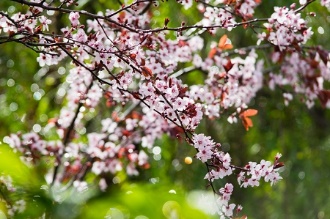 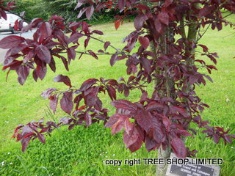 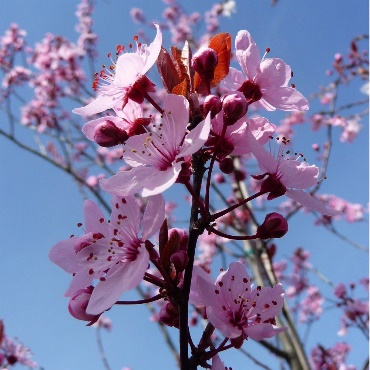 